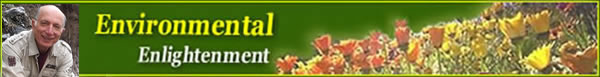 
Environmental Enlightenment #111
By Ami Adini - Reissued November 18, 2015